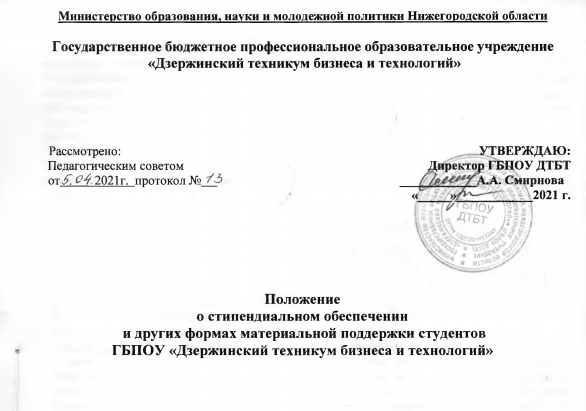 г. Дзержинск2021г.   Стипендиальное обеспечение студентовПоложение о стипендиальном обеспечении и других формах материальной и социальной поддержки студентов (далее–Положение) является локальным нормативным актом Государственного бюджетного профессионального образовательного учреждения «Дзержинский техникум бизнеса и технологий» (далее-Техникум), содержащим нормы, регулирующие образовательные отношения, и определяет порядок выплат стипендий и оказания форм материальной поддержки, распределения и установления размера стипендий, а также других форм материальной и социальной поддержки студентам Техникума.Порядок и условия предоставления Техникуму бюджетных ассигнований из бюджета Нижегородской области (далее – бюджета) на стипендиальное обеспечение и другие формы материальной поддержки студентов (далее – ассигнований) определяется соглашением, заключаемым между Техникумом и министерством образования науки и молодежной политики Нижегородской области.Настоящее Положение разработано на основании следующих нормативно-правовых документов:    - Федерального закона «Об образовании в Российской Федерации» от 29 декабря 2012г.        № 273-ФЗ в соответствии с частями 3,4,6 и 14 статьи 36 (редакция 24.03. 2021г.);   - Федерального закона от 3 июля 2016 г. N 359-ФЗ "О внесении изменений в отдельные       законодательные акты Российской Федерации" в Федеральный закон от 21.12.1996г. №159-      ФЗ «О дополнительных гарантиях по социальной поддержке детей-сирот и детей,       оставшихся без попечения родителей» (редакция от 17.02.2021г.);          - Постановление Правительства Российской Федерации от 17 декабря 2016 г. N 1390 «О   формировании стипендиального фонда»;   - Закон Нижегородской области «Об изменении в Закон Нижегородской области «О мерах социальной поддержки детей-сирот и детей, оставшихся без попечения родителей, а также лиц из числа детей-сирот и детей, без попечения родителей, на территории   Нижегородской области от 21 февраля 2017года № 16-З (внесены изм. 26.11.2020г.);- Постановление Правительства Нижегородской области от 28 апреля 2017года «О внесении изменений в постановление Правительства Нижегородской области от 08.02.2005 г. № 26». Редакция постановления Правительства Нижегородской области от 08.02.2005 г. № 26 от 16.12.2013г. № 946, от 16.09.2014г. № 636 «Об утверждении порядка назначения за счет бюджетных ассигнований областного бюджета государственной академической стипендии студентам, государственной социальной стипендии студентам и государственной стипендии аспирантам, докторантам, обучающимся по очной форме обучения в государственных профессиональных образовательных организациях, образовательных организациях высшего образования, дополнительного профессионального образования Нижегородской области, стипендии обучающимся государственных профессиональных образовательных организаций по программам подготовки квалифицированных рабочих (служащих), а также стипендии кадетам, обучающимся в государственных общеобразовательных организациях Нижегородской области - «кадетская школа» с наличием интерната, и других форм материальной поддержки обучающихся государственных образовательных организаций Нижегородской области»;- Постановление Правительства Нижегородской области от 25 декабря 2013 года № 991 «Об утверждении нормативов и правил формирования стипендиального фонда за счет бюджетных ассигнований областного бюджета» (с изменениями от 23 декабря 2019 года). Приказ министерства социальной политики Нижегородской области от 10 февраля 2017г. № 6 «Об утверждении формы справки, выдаваемой управлениями социальной защиты населения о назначении профессионального и (или) высшего образования»;- Устава техникума.Настоящее положение вступает в силу с 01.04.2021 г. Техникум в пределах имеющихся бюджетных ассигнований выплачивает государственную академическую и государственную социальную стипендии в размерах, определяемых Техникумом, с учетом мнения Стипендиального совета в пределах средств, выделяемых Техникуму на стипендиальное обеспечение обучающихся (стипендиальный фонд). Порядок распределения стипендиального фонда по видам стипендий определяется Техникумом с учетом мнения Стипендиального совета.  Назначение всех видов стипендий, оказание материальной поддержки нуждающимся    студентам, материальное поощрение за успехи в учебной деятельности и участие в общественной жизни осуществляются приказом директора Техникума по представлению Стипендиального совета в пределах средств, выделяемых Техникуму на стипендиальное обеспечение обучающихся (стипендиальный фонд). Порядок распределения стипендиального фонда по видам стипендии определяется Техникумом с учетом мнения Стипендиального совета.Размеры государственной академической стипендии студентам, государственной      социальной стипендии студентам, определяемые Техникумом, не могут быть меньше   нормативов, установленных Правительством Российской Федерации по каждому уровню   профессионального образования и категориям обучающихся с учетом уровня инфляции.Стимулирование и (или) поддержка освоения обучающимися по очной форме обучения соответсвующих образовательных программ за счет бюджетных ассигнований Стипендией признается денежная выплата, назначаемая обучающимся в целях стимулирования и (или) поддержки освоения ими соответсвующих образовательных программ.В Российской Федерации устанавливаются следующие виды стипендий:Государственная академическая стипендия;Государственная социальная стипендия;Стипендия студентам, обучающимся по программам подготовки квалифицированных рабочих и служащих (взамен питания);Именные стипендииГосударственная академическая стипендия и (или) государственная социальная стипендия студентам, обучающимся по очной форме обучения, назначается за счет бюджетных ассигнований.За счет бюджетных ассигнований и средств, полученных от приносящей доходы деятельности, возможно оказание материальной поддержки, а также материальное поощрение студентов в проведении общественно значимой деятельности, социального, культурного, правозащитного, общественно- полезного характера деятельности. Именные стипендии утверждаются органами государственной власти, органами местного самоуправления, юридическими и физическими лицами.  Студенты Техникума вправе получать стипендии, назначенные направившими их на обучение юридическими или физическими лицами, а также именные стипендии, учрежденные органами государственной власти, органами местного самоуправления, юридическими или физическими лицами.За счет бюджетных ассигнований, выделяются средства на оказание материальной поддержки нуждающимся студентам в размере 25%, предусматриваемого размера части стипендиального фонда, предназначенной на выплаты государственных академических стипендий и государственных социальных стипендий студентам, средства для организации культурно-массовой, физкультурной и спортивной, оздоровительной работы с обучающимися в размере месячного размера части стипендиального фонда, предназначенной на выплаты государственных академических стипендий и государственных социальных стипендий студентам по образовательным программам среднего профессионального образования.2.8.  Материальная помощь может быть оказана студентам по следующим основаниям:   - студентам, перенесшим серьезное заболевание, требующее дополнительных затрат для       полной реабилитации по предоставлении соответствующего документа;   - в связи с трудным материальным положением при наличии объективных причин;   - по случаю смерти близких родственников (родителей, опекунов, детей, супругов, родных          братьев и сестер).2.9. Материальная помощь является единовременной выплатой и решение об ее оказании         принимается директором Техникума на основании личного заявления студента по согласованию со Стипендиальным советом. 2.10.  Решение о поощрительных выплатах принимается директором Техникума по согласованию        со Стипендиальным советом. Размеры поощрительных выплат устанавливаются исходя из      экономии средств бюджетных ассигнований, выделенных на текущий финансовый год, но не      более 10-ти кратного размера государственной академической стипендии.2.11. В пределах экономии средств бюджетных ассигнований, могут назначаться ежемесячные надбавки: старостам, ответственным за учет посещаемости учебных занятий, членам Студенческого совета техникума, членам военно-спортивных, творческих, волонтерских объединений в размере до 100% от государственной академической стипендии.2.12. Техникум вправе устанавливать за счет средств, полученных от приносящей доход деятельности, различные виды материальной поддержки обучающихся. Порядок назначения и выплаты государственных академических                                              и именных стипендий3.1. Государственная академическая стипендия назначается студентам в зависимости от успехов в учебе на основании результатов промежуточной аттестации в соответствии с календарным учебным графиком с первого числа месяца, следующего за месяцем ее окончания, не реже двух раз в год.3.2. Студент, которому назначается государственная академическая стипендия, должен        соответствовать следующим требованиям:- отсутствие по итогам промежуточной аттестации оценки «удовлетворительно»;- отсутствие академической задолженности.3.3. В период с начала учебного года по месяц окончания первой промежуточной аттестации в     соответствии с кадендарным учебным графиком государственная академическая стипендия     выплачивается всем студентам первого курса, обучающимся по очной форме обучения за счет     бюджетных ассигнований.3.4. За особые успехи в учебной деятельности студентам Техникума, обучающимся по программам подготовки специалистов среднего звена и программам подготовки квалифицированных рабочих, служащих в пределах имеющихся средств на стипендиальное обеспечение могут устанавливаться категории стипендии в следующем порядке:  - студентам, получившим по результатам промежуточной аттестации оценки «отлично» по всем предметам, устанавливается надбавка в размере до 250% от государственной академической стипендии;  - студентам, получившим по результатам промежуточной аттестации оценки «хорошо» и «отлично» по всем предметам, устанавливается надбавка в размере до 150% от государственной академической стипендии;  - студентам, получившим по результатам промежуточной аттестации оценки «хорошо» по всем предметам, устанавливается академическая стипендия в размере базовой государственной академической стипендии с надбавкой до 100% от государственной аадемической стипендии.3.5. Порядок назначения и выплаты именных стипендий студентам определяется органами государственной власти, органами местного самоуправления, юридическими и физическими лицами на основании соответствующих положений.3.6.  Выплата государственной академической стипендии студентам осуществляется ежемесячно         до 25 числа текущего календарного месяца.3.7. Выплата государственной академической стипендии студентам прекращается с момента отчисления обучающихся из Техникума. В этом случае размер государственной академической стипендии студентам выплачиваемой за месяц, в котором происходит отчисление, определяется пропорционально количеству дней с первого числа месяца до даты отчисления.3.8. Выплата государственной академической стипендии студентам прекращается с первого числа месяца, следующего за месяцем получения студентом оценки «удовлетворительно» во время прохождения промежуточной аттестации, или образования у студента академической задолженности.3.9.  В случае предоставления обучающемуся по его заявлению каникул после прохождения итоговой аттестации (государственной итоговой аттестации) выплата назначенной академической стипендии студентам продолжается в период указанных каникул до момента отчисления обучающегося из Техникума.3.10. Выплата государственной академической стипендии студентам приостанавливается с первого числа месяца следующего за месяцем предоставления академического отпуска, а также отпуска по беременности и родам, отпуска по уходу за ребенком до достижения им возраста трех лет, и возобновляется с первого числа месяца выхода из академического отпуска, а также отпуска по беременности и родам, отпуска по уходу за ребенком до достижения им возраста трех лет, по результататам промежуточной аттестации, имевшимся на дату предоставления академического отпуска по беременности и родам, отпуска по уходу за ребенком до достижения им возраста трех лет, с учетом периода обучения, за который государственная академическая стипендия была выплачена до предоставления академического отпуска, а также отпуска по уходу за ребенком до достижения им возраста трех лет.3.11. Стипендия студентам, обучающимся по программам подготовки квалифицированных рабочих, служащих (взамен питания) устанавливается на период осуществления учебной деятельности (сентябрь-июнь месяцы) в размере базовой академической стипендии.4. Порядок назначения и выплаты государственных социальных стипендий4.1. Государственная социальная стипендия назначается студентам, являющимся детьми-сиротами и детьми, оставшимися без попечения родителей, лицами из числа детей-сирот и детей, оставшихся без попечения родителей, лицами, потерявшими в период обучения обоих родителей или единственного родителя, детьми-инвалидами, инвалидами 1 и 2 групп, инвалидами с детства, студентам, подвергшимся воздействию радиации вследствие катастрофы на Чернобыльской АЭС и иных радиационных катастроф, вследствие ядерных испытаний на Семипалатинском полигоне, студентам, являющимся инвалидами вследствие военной травмы или заболеваний, полученных в период прохождения военной службы, и ветеранами боевых действий, а также студентам из числа граждан, проходивших  в течение не менее трех лет военную службу по контракту в Вооруженных силах Российской Федерации, во внутренних войсках Министерства внутренних дел Российской Федерации и федеральных государственных органах, в войсках национальной гвардии Российской Федерации, в инженерно-технических, дорожно-строительных воинских формированиях при федеральных органах исполнительной власти и в спасательных воинских формированиях федерального органа исполнительной власти, уполномоченного на решение задач в области гражданской обороны. Службе внешней разведки Российской Федерации, органах федеральной службы безопасности, органах государственной охраны и федеральном органе обеспечения мобилизационной подготовки органов государственной власти Российской Федерации на воинских должностях, подлежащих замещению солдатами, матросами, сержантами, старшинами, и уволенных с военной службы по основаниям, предусмотренным пунктами «б»- «г» пункта 1, подпунктом «а» пункта 2 и подпунктами «а»-«в» пункта 3 статьи 51 Федерального закона от 28.03.1998г. № 53-ФЗ «О воинской обязанности и военной службе», а также студентам, получившим государственную социальную помощь.4.2. Государственная социальная стипендия назначается студенту приказом директора Техникума со дня представления в Техникум документа, подтверждающего соответствие одной из категорий граждан, указанных в пункте 4.1. настоящего Положения, по месяц прекращения действия основания ее назначения (за исключением категории лиц, получивших государственную социальную помощь). 4.3.  В случае, если документ, подтверждающий соответствие одной из категорий граждан, указанных в пункте 4.1. настоящего Положения (за исключением категории лиц, получивших государственную социальную помощь), является бессрочным, государственная социальная стипендия назначается студенту до окончания обучения.4.4.  Студентам, относящимся к категории лиц, получивших государственную социальную помощь, государственная социальная стипендия назначается приказом директора Техникума со дня представления в Техникум документа, подтверждающего назначение государственной социальной помощи, на один год со дня назначения указанной государственной социальной помощи.4.5.  Нахождение обучающегося в академическом отпуске, а также в отпуске по беременности и родам, отпуске по уходу за ребенком до достижения им возраста трех лет не является основанием для прекращения выплаты (назначения) государственной социальной стипендии.4.6. Дети-сироты и дети, оставшиеся без попечения родителей, за исключением детей, получающих ежемесячное пособие на опекаемых детей, лица из числа детей-сирот и детей, оставшихся без попечения родителей, а также лица, потерявшие в период обучения обоих или единственного родителя, обучающиеся по очной форме обучения по основным образовательным программам за счет бюджетных ассигнований по программам профессиональной подготовки зачисляются на полное государственное обеспечение до завершения обучения.4.7. В случае достижения лицами из числа детей-сирот и детей, оставшихся без попечения родителей, лицам, потерявшим в период обучения обоих родителей или единственного родителя, обучающимися по очной форме обучения по основным профессиональным образовательным программам за счет средств бюджетных ассигнований, возраста двадцати трех лет за ними сохраняется право на полное государственное обеспечение и дополнительные гарантии по социальной поддержке, предусмотренные в отношении указанных лиц, до завершения обучения по таким образовательным программам.4.8. При предоставлении детям-сиротам и детям, оставшимся без попечения родителей, лицам из числа детей-сирот и детей, оставшихся без попечения родителей, обучающимся по очной форме обучения по основным профессиональным образовательным программам, академического отпуска по медицинским показаниям, отпуска по беременности и родам, отпуска по уходу за ребенком до достижения им возраста трех лет за ними на весь период данных отпусков сохраняется полное государственное обеспечение и выплачивается государственная социальная стипендия.4.9. Детям –сиротам и детям, оставшимся без попечения родителей, лицам из числа детей-сирот и детей, оставшихся без попечения родителей, а таже лицам, потерявшим в период обучения обоих родителей или единственного родителя, обучающимся по очной форме обучения по основным профессиональным образовательным программам за счет средств областного бюджета, наряду с полным государственным обеспечением выплачиваются государственная социальная стипендия в соответствии с Федеральным законом от 29.12.2012 года № 273-ФЗ «Об образовании в Российской Федерации», ежегодное пособие на приобретение учебной литературы и письменных принадлежностей в размере трехмесячной государственной социальной стипендии, а также 100 процентов заработной платы, начисленной в период производственного обучения и производственной практики. 4.10. Размер государственной социальной стипендии для детей-сирот и детей, оставшихся без попечения родителей, лиц из числа детей-сирот, оставшихся без попечения родителей, а так лиц, потерявших в период обучения обоих родителей или единственного родителя, увеличивается не менее чем на 50% по сравнению с размером государственной социальной стипендии, установленной для обучающихся в данных образовательных организациях4.11  Выпускники организаций, осуществляющих образовательную деятельность, обучающиеся по очной форме обучения по основным образовательным программам за счет средств областного бюджета,  дети-сироты и дети, оставшиеся без попечения родителей, лица из числа детей-сирот и детей, оставшихся без попечения родителей, за исключением лиц, продолжающих обучение по основным образовательным программам по очной форме обучения за счет средств областного бюджета, обеспечиваются за счет средств этих организаций одеждой, обувью, мягким инвентарем, оборудованием и единовременным пособием. Размер единовременной денежной компенсации индексируется на коэффициент, устанавливаемый Правительством Нижегородской области с учетоми индекса роста потребительских цен, по состоянию на 1 января ежегодно.4.12. При предоставлении документа о невозможности по медицинским показаниям продолжения обучения по основным образовательным программам в организациях, осуществляющих образовательную деятельность, обучающиеся этих организаций (за исключением федеральных государственных образовательных организаций) из числа детей-сирот и детей, оставшихся без попечения родителей, находящиеся на полном государственном обеспечении в данных организациях, при отчислении однократно обеспечиваются за счет средств этих организаций одеждой, обувью, мягким инвентарем, оборудованием и единовременным денежным пособием.4.13. Выплата государственной социальной стипендии производится один раз в месяц. 4.14. Выплата государственной социальной стипендии прекращается в случае: отчисления студента из учреждения; прекращения действия основания, по которому стипендия была назначена. 4.15. Выплата государственной социальной стипендии прекращается с месяца, следующего за месяцем издания приказа директора об отчислении студента, либо прекращения действия основания, по которому стипендия была назначена. 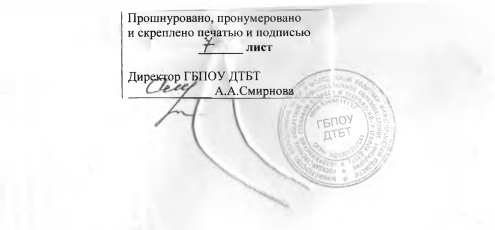 